Конспект дистанционного занятия «Музыкальные инструменты»для подготовительной к школе группыЦель занятия: Уточнение представлений о музыкальных инструментах, их звучании и музыкантах, которые играют на этих инструментах.Задачи:Образовательные:Формировать элементарные представления о группах музыкальных инструментов;Повторить и закрепить названия инструментов.Развивающие:Развивать внимание, музыкальную память и звуковысотный слух,Развивать интерес к музыкальным инструментам и желание играть на них,Развивать усидчивость, внимание.Воспитательные:Воспитывать коммуникативные навыкиХод занятия:Музыкальный руководитель: Здравствуйте, ребята, здравствуйте, все, кто сейчас с нами. Сегодня я хочу с вами поиграть. Вы будете со мной играть? Играя со мной, вы будете слушать и вспоминать звучание разных инструментов, а так же способы игры на них. Итак, начнем.Демонстрация экрана, картинка с первым, затем вторым слайдом. 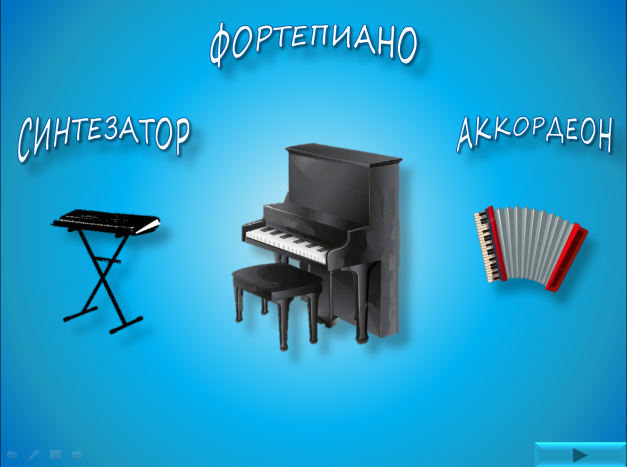 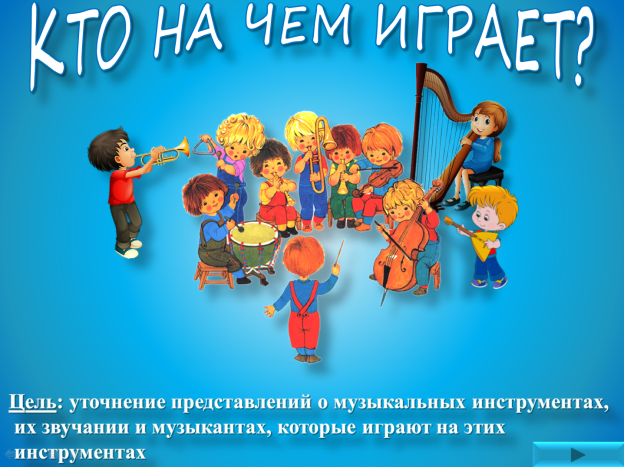 Музыкальный руководитель: Перед вами клавишные инструменты. Это: фортепиано, синтезатор и аккордеон. Нажимая на любую картинку, вы можете услышать, как звучит каждый из инструментов.Музыкальный руководитель демонстрирует и переходит к следующему слайду.Музыкальный руководитель: Внимательно посмотрите и определите, на каком инструменте играет каждый из музыкантов. 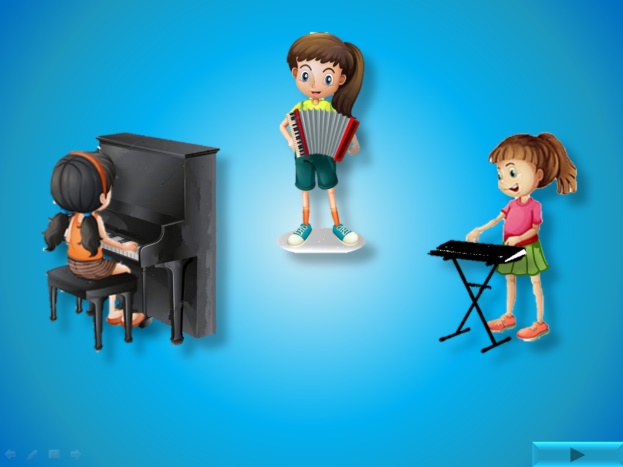 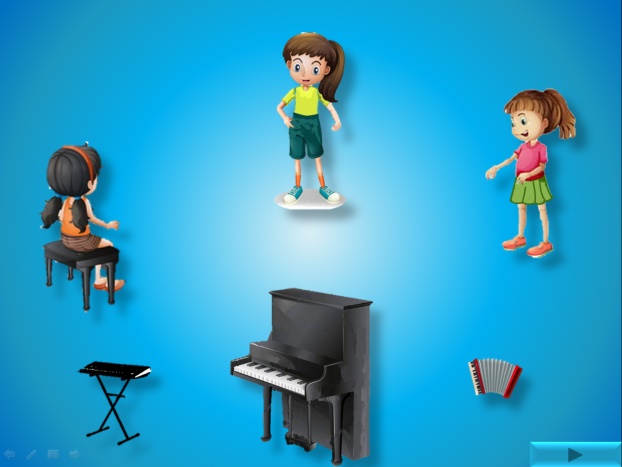 Дети говорят, какой инструмент принадлежит каждому из трех музыкантов. Если подсказки были верными, все инструменты оказываются у «своих» музыкантов. Следующий слайд – звучит трио из этих инструментов.Далее аналогичные задания с группами духовых (саксофон, труба и флейта), 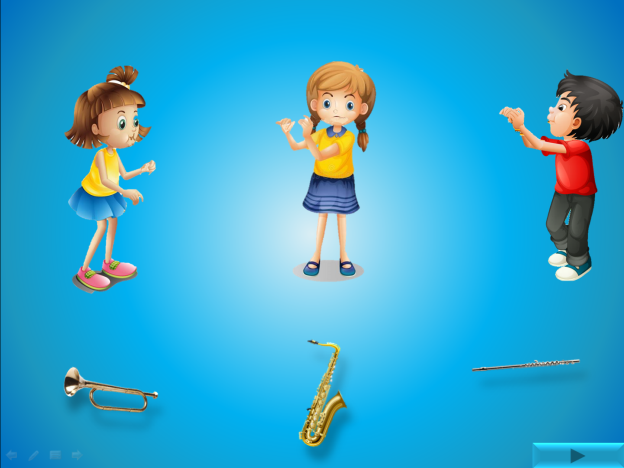 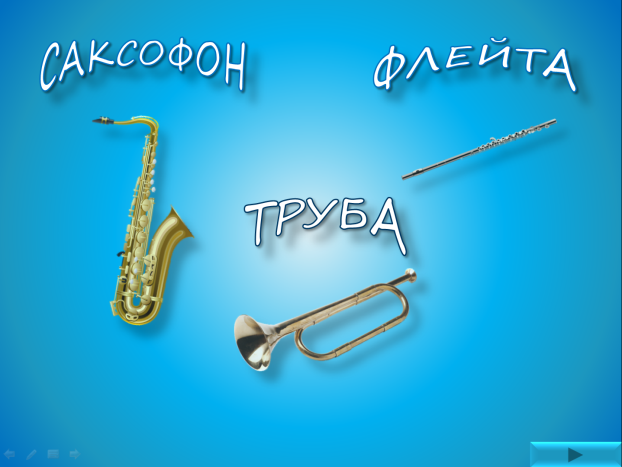 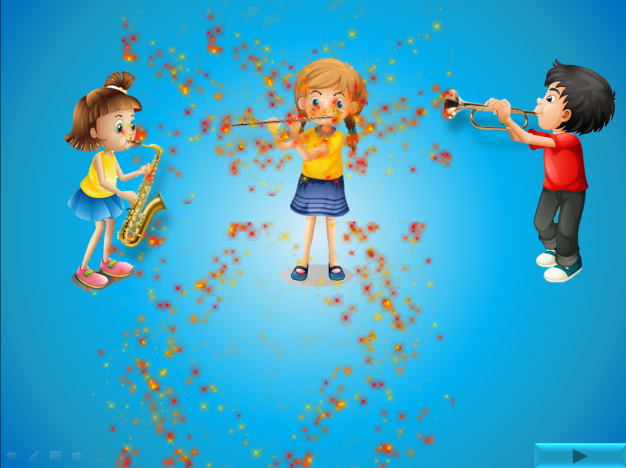 и струнных (виолончель скрипка и гитара) инструментов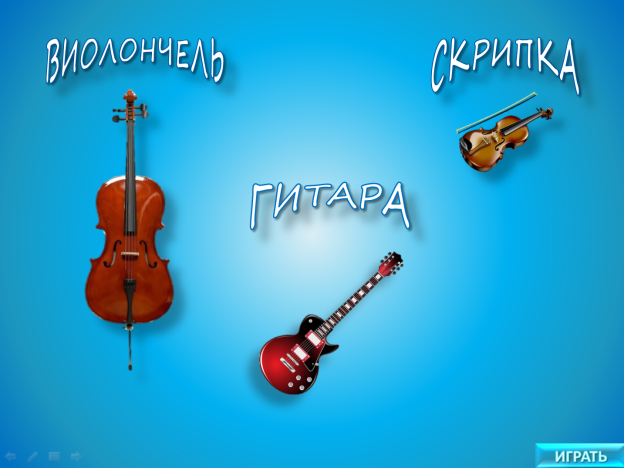 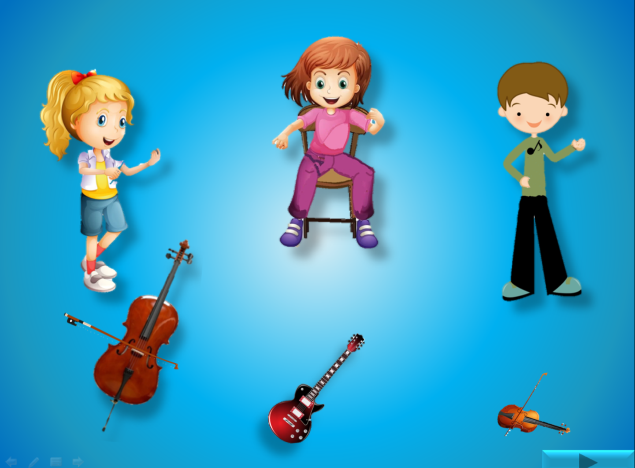 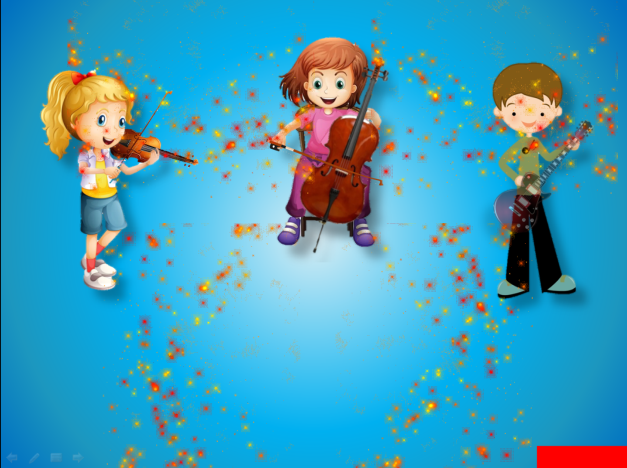 Музыкальный руководитель: С заданиями вы справились, молодцы. Вам понравилась игра? Теперь вы точно не забудете, как называются эти музыкальные инструменты, как они звучат и как на них играют.Наше занятие подошло к концу, скоро увидимся. До свидания!